Wyposażenie toalet Wydział Kultury Fizycznej i Promocji Zdrowia Opis przedmiotu zamówienia  I   Pojemnik na ręczniki papierowe – 24 sztukiMateriał stal nierdzewnaWykończenie matoweWymiary pojemnika: 375 mm wysokość, 285 mm szerokość, 135 mm głębokośćPrzeznaczenie: ręczniki papierowe ZZPojemność: 600 sztukZamek metalowy, klucz plastikowyOkienko kontrolne informujące o ilości ręcznikówSposób dozowania: wyciągnięcie jednej sztuki papieru powoduje wysunięcie się kolejnejRodzaj montażu: montaż naściennyOpakowanie zawiera zestaw wkrętów z kołkami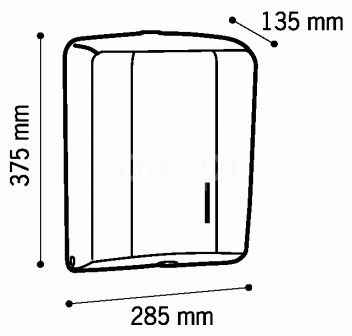 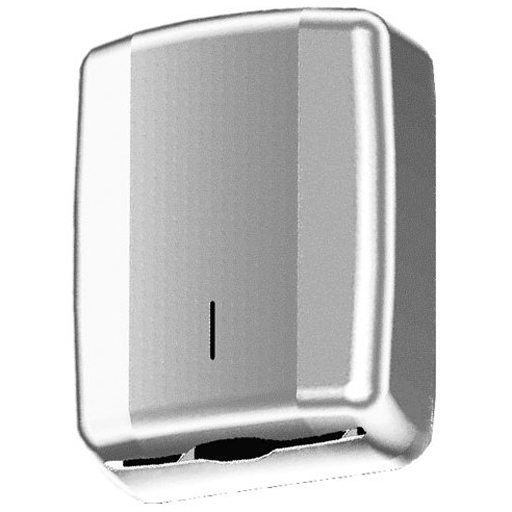 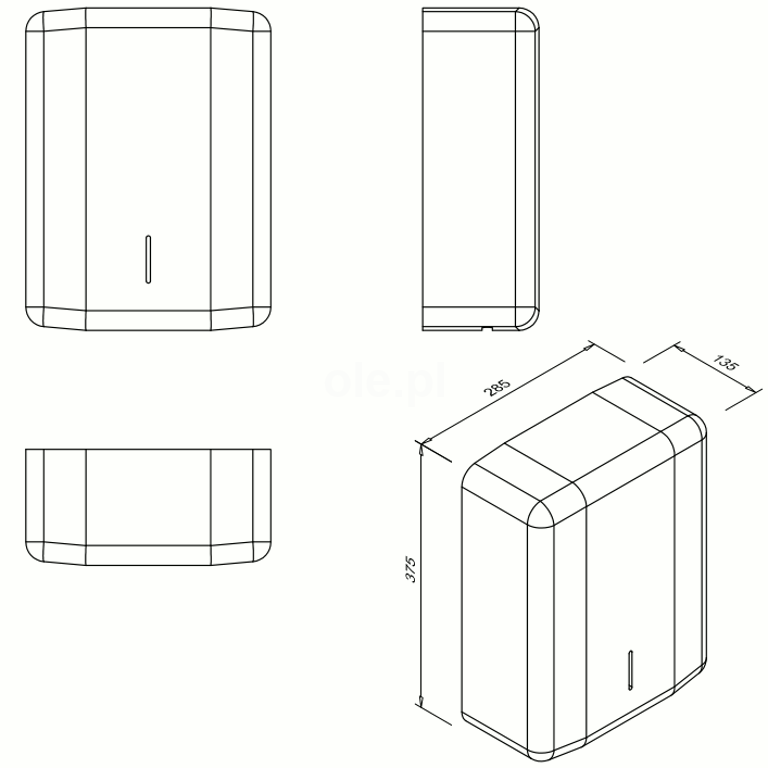 Rysunki i zdjęcie  poglądowe  pojemnika na ręczniki papierowe           II   Pojemnik   na papier toaletowy – 53 sztuki             1. Materiał stal nierdzewna szczotkowana             2. Wykończenie matowe            3. Kontrola okienko do kontroli poziomu papieru w pojemniku             4. Rozmiar papieru rola Ø 18 - 23 cm, trzpień 4,5 cm             5. Zamknięcie zamek i kluczyk plastikowy            6. Wymiary pojemnika  - wysokość 290 mm, szerokość 268 mm, głębokość 130 mm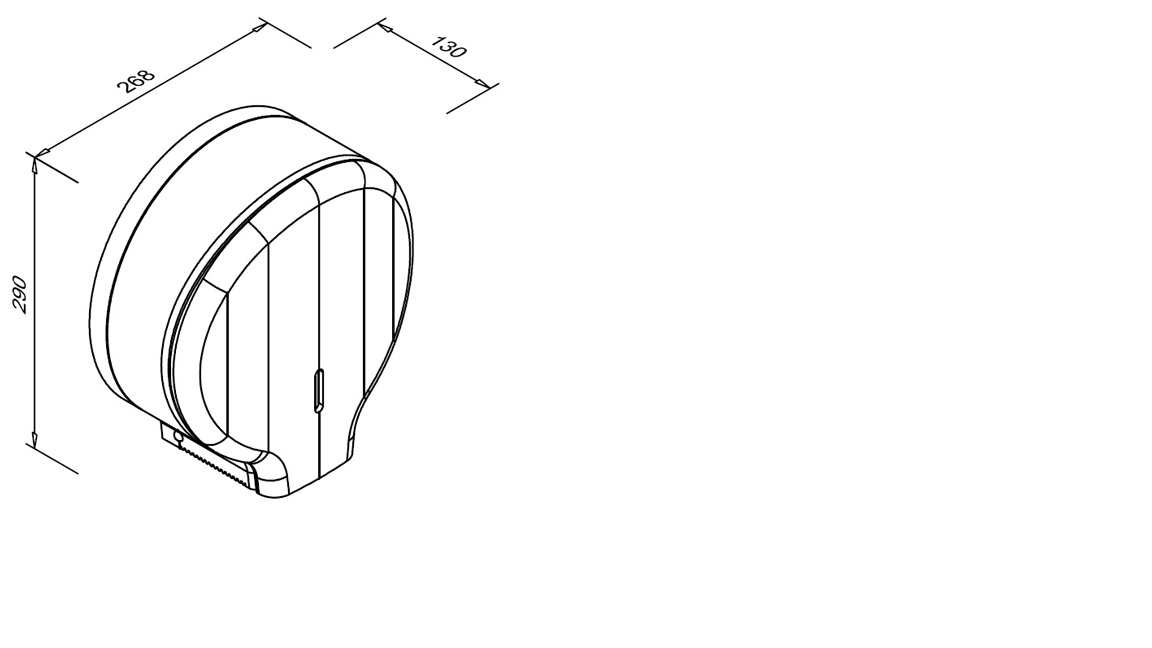 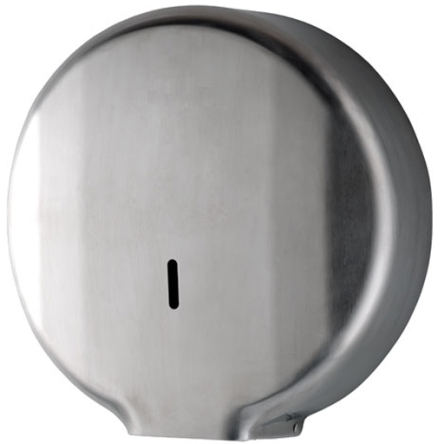 Rysunek  i zdjęcie  poglądowe pojemnika na papier toaletowyIII   Dozownik mydła w płynie 1 l   -  44 sztuk1. Materiał stal nierdzewna  szczotkowana2. Wykończenie matowe3. Pojemność 1 litr (1000 ml)4. Sposób uruchamiania: przycisk5. Kontrola okienko do kontroli poziomu mydła w dozowniku6. Zamknięcie zamek i kluczyk plastikowy7. System zawór niekapek8. Przycisk ergonomiczny9 .Napełnianie z kanistra, zbiornik wielokrotnego napełniania10. Sprężyna: stal 11.Wymiary dozownika  - wysokość 250 mm, szerokość 126 mm, głębokość 110 mm12. Montaż naścienny, przykręcany13. opakowanie zawiera zestaw wkrętów z kołkami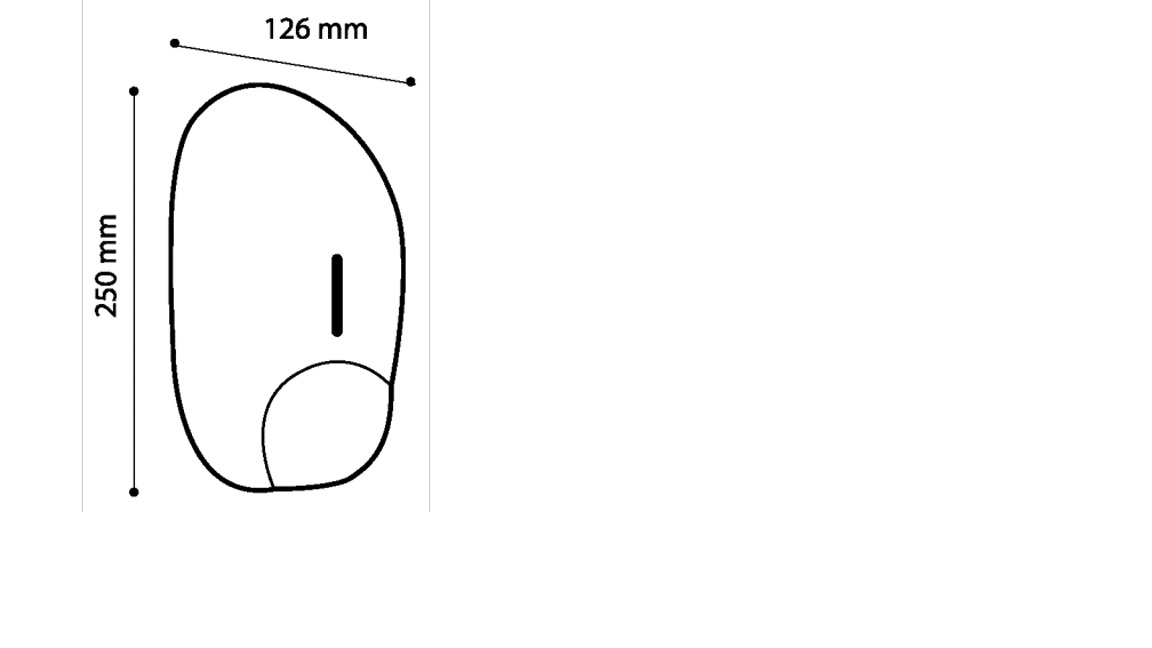 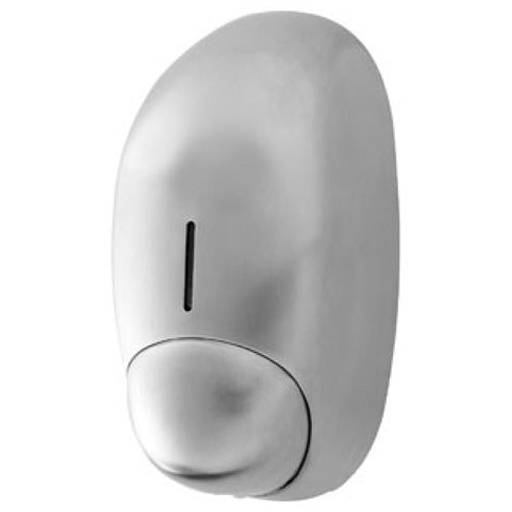 Rysunek  i zdjęcie poglądowe dozownika mydła w płynieIV   Szczotka do WC  - 53 sztuki1. Materiał stal nierdzewna  szczotkowana2. Wykończenie matowe3 .Sposób montażu naścienny4. Wymiary szczotki  - wysokość 267 mm, szerokość 95 mm, głębokość 110 mm5. Opakowanie zawiera zestaw wkrętów z kołkami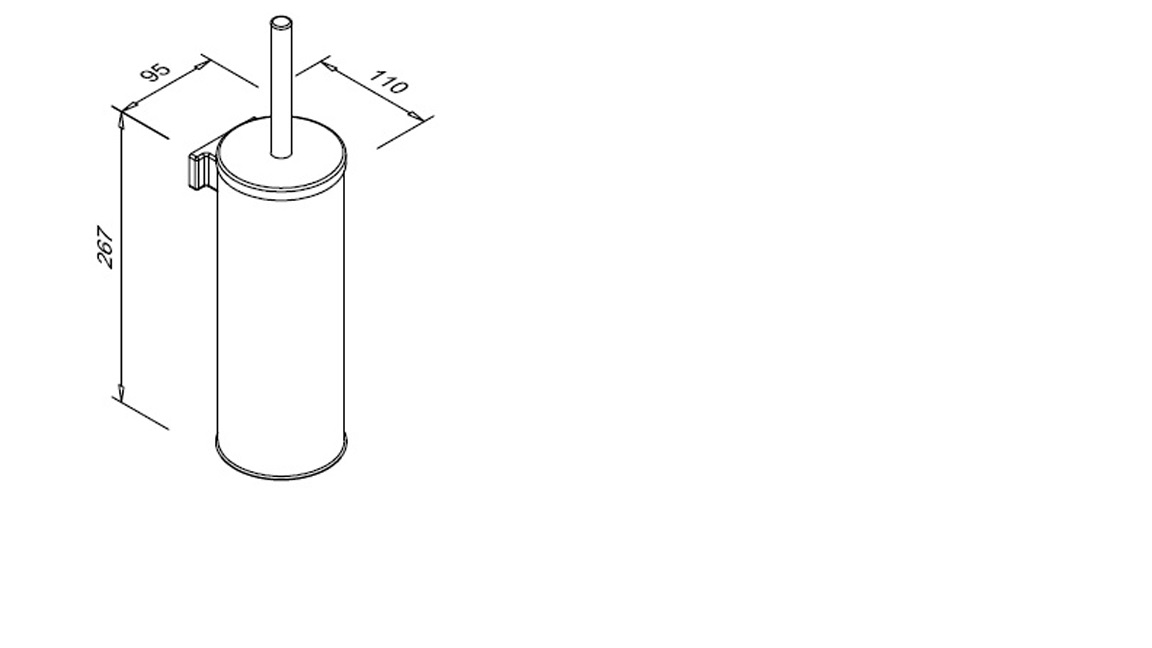 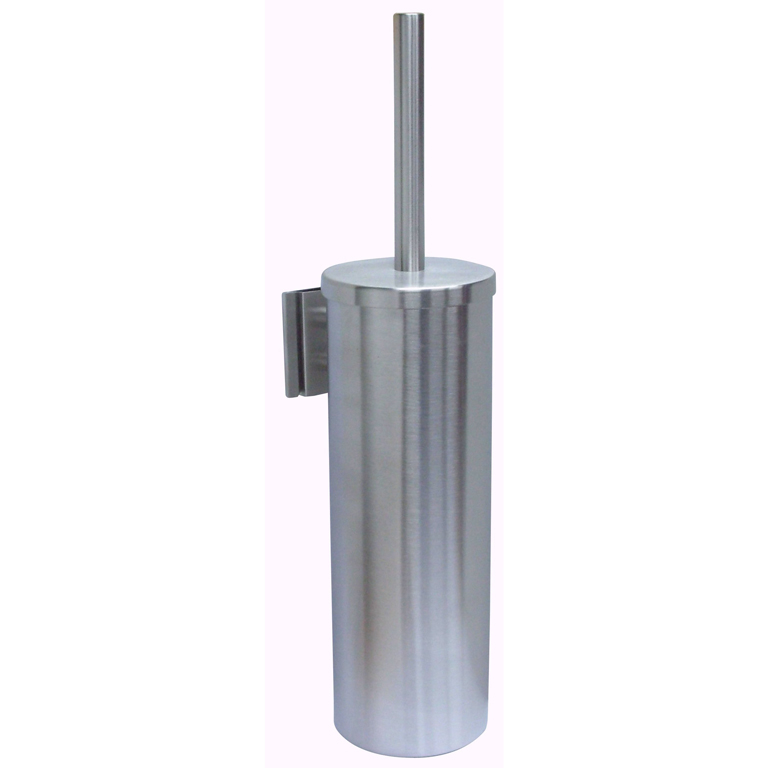 Rysunek i zdjęcie  poglądowe  szczotki do WCV  Wieszak  podwójny na drzwi kabin -  55 sztuk1. Materiał stal nierdzewna 304 szczotkowana  2. Wykończenie Matowe3. Grubość stali 1,5 mm (wieszak), 0,9 mm (wspornik)4 .Mocowanie 2 śruby ze stali nierdzewnej5. Wymiary wieszaka  - wysokość 50 mm, szerokość 100 mm, głębokość 45 mm5. Opakowanie zawiera zestaw wkrętów z kołkami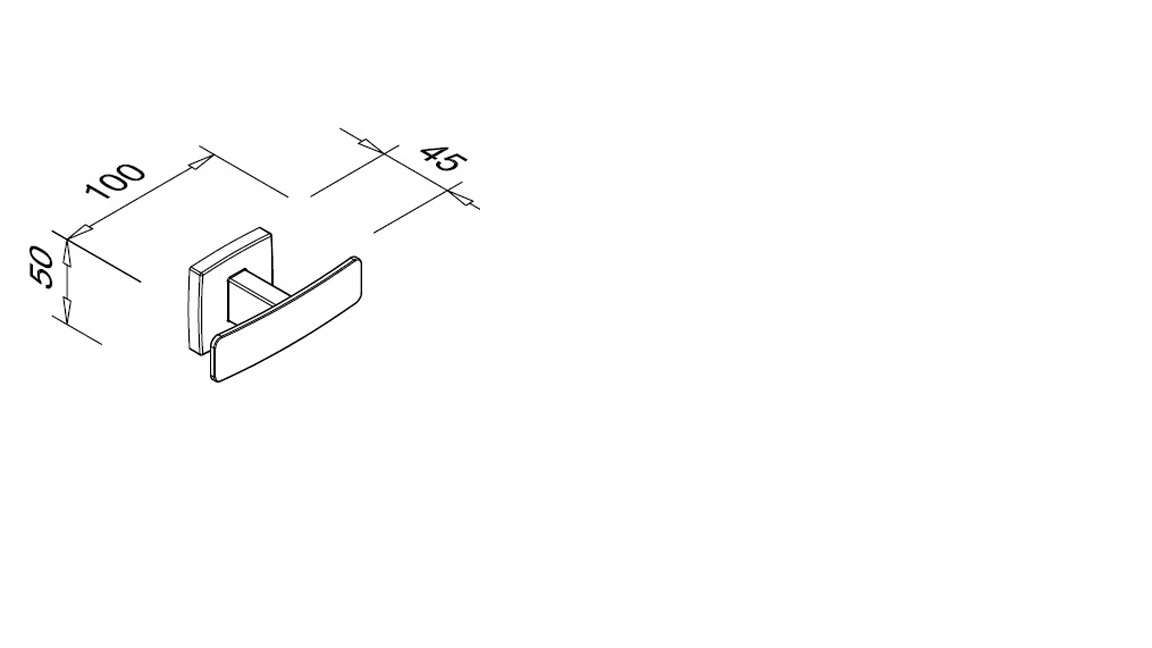 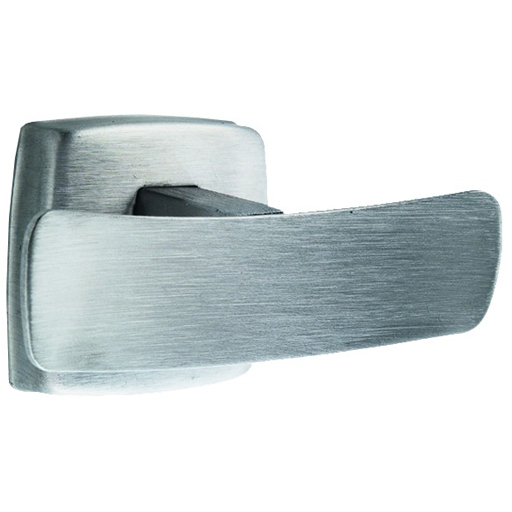 	Rysunek  i zdjęcie poglądowe wieszaka podwójnegoVI   Drążek rozporowy do prysznicaStal nierdzewna, gładkaSzerokość 96 cmŚrednica: Ø 22 mmMontaż między ściennyw komplecie: uchwyty do zasłonki prysznicowej z tworzywa sztucznego, kolor biały (12 sztuk) oraz zasłona prysznicowa tekstylna o długości 200cm, kolor piaskowy, nie przepuszczająca wody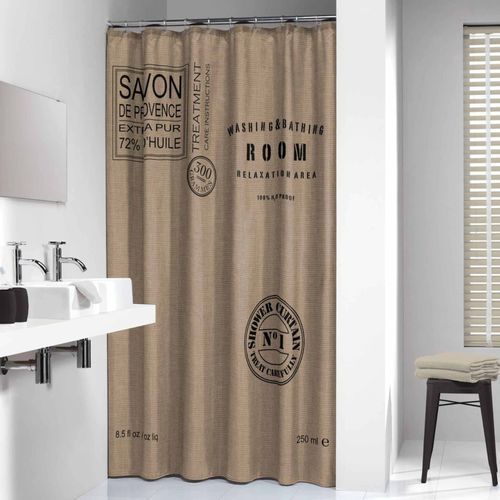 Rysunek poglądowy drążka oraz zasłony prysznicowej  Gwarancja na wszytki elementy wyposażenia  toalet ( poz. I – VI )  minimum 24 miesiące door to doorTermin realizacji – dostawy LIPIEC 2019 r.